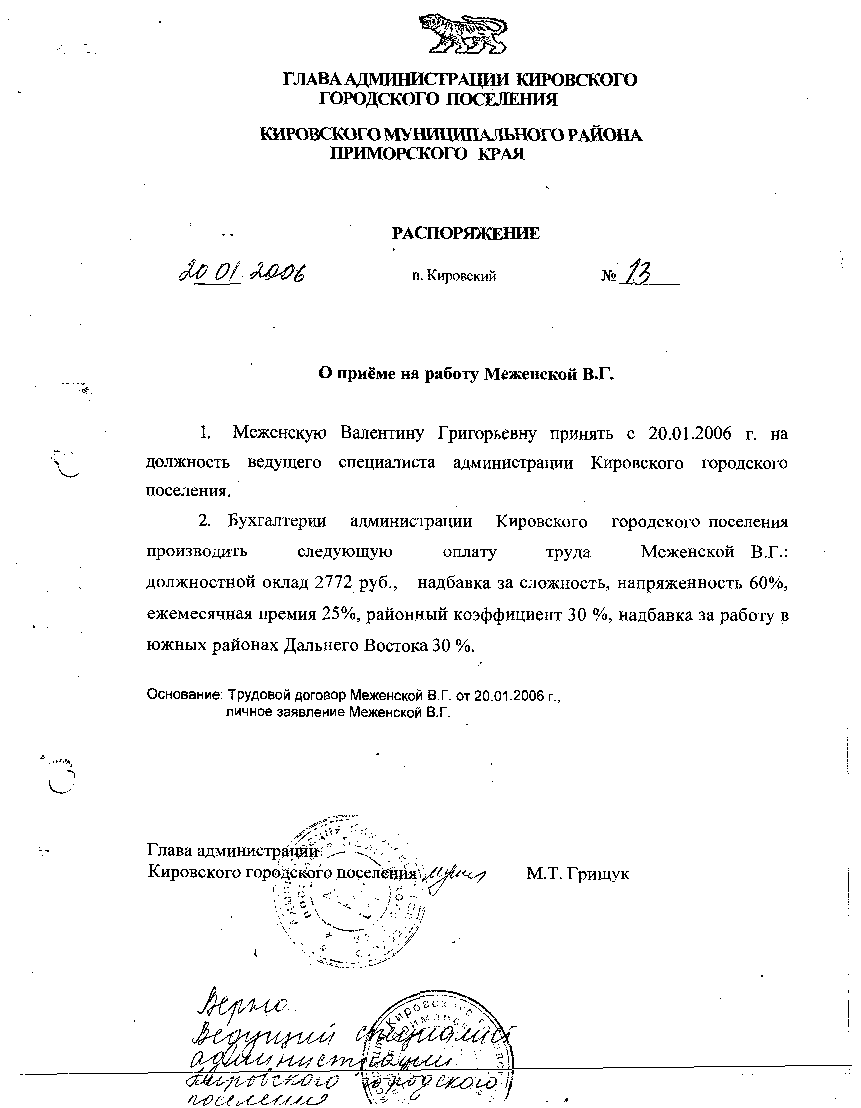 АДМИНИСТРАЦИЯ КИРОВСКОГО ГОРОДСКОГО ПОСЕЛЕНИЯПОСТАНОВЛЕНИЕ                   13.10.2016г.                   пгт. Кировский                          № 596Об утверждении Правил определения требований к закупаемым администрацией Кировского городского поселения и подведомственными ей казенными учреждениями отдельным видам товаров, работ, услуг (в том числе предельные цены товаров, работ, услуг)В соответствии с частью 4 статьи 19 Федерального закона от 5 апреля 2013 года №44-ФЗ «О контрактной системе в сфере закупок товаров, работ, услуг для обеспечения государственных и муниципальных нужд», постановлением Правительства Российской Федерации от 2 сентября 2015 года № 926 «Об утверждении Общих правил определения требований к закупаемым заказчиками отдельным видам товаров, работ, услуг (в том числе предельных цен товаров, работ, услуг)» администрация Кировского городского поселения ПОСТАНОВЛЯЕТ:1. Утвердить прилагаемые Правила определения требований к закупаемым администрацией Кировского городского поселения и подведомственными ей казенными учреждениями отдельным видам товаров, работ, услуг (в том числе предельные цены товаров, работ, услуг).2. Утвердить прилагаемый Ведомственный перечень отдельных видов товаров, работ, услуг, их потребительские свойства (в том числе качество) и иные характеристики (в том числе предельные цены товаров, работ, услуг) к ним органами местного самоуправления Кировского городского поселения, подведомственными им казенными и бюджетными учреждениями администрации Кировского городского поселения (Приложение №1).3. Утвердить прилагаемый Обязательный перечень отдельных видов товаров, работ, услуг, их потребительские свойства (в том числе качество) и иные характеристики (в том числе предельные цены товаров, работ, услуг) к ним органами местного самоуправления Кировского городского поселения, подведомственными им казенными и бюджетными учреждениями администрации Кировского городского поселения (Приложение №2).4. Утвердить перечень заказчиков, которые используют Правила определения требований к закупаемым администрацией Кировского городского поселения и подведомственными ей казенными учреждениями отдельным видам товаров, работ, услуг (в том числе предельные цены товаров, работ, услуг) (Приложение №3).5. Настоящее постановление подлежит размещению на официальном сайте Российской Федерации в информационно-телекоммуникационной сети «Интернет» для размещения информации о закупках товаров, работ, услуг www.zakupki.gov.ruи распространяет свое действие на правоотношения, возникшие с 01 января 2016 года.И.о. главы администрацииКировского городского поселения                                                С.В. КолядаУТВЕРЖДЕНЫПостановлением администрации Кировского городского поселенияОт 13.10.2016 г. № 596Правила
определения требований к закупаемым администрацией Кировского городского поселения  и подведомственными ей казенными и  бюджетными учреждениями отдельным видам товаров, работ, услуг (в том числе предельные цены товаров, работ, услуг)1. Настоящие Правила устанавливают порядок определения требований к закупаемым Кировского городского поселения (далее орган местного самоуправления), подведомственными муниципальному органу казенными и бюджетными учреждениями отдельным видам товаров, работ, услуг (в том числе предельных цен товаров, работ, услуг) (далее Правила).2. Орган местного самоуправления утверждает определенные в соответствии с настоящими Правилами требования к закупаемым им и подведомственными ему казенными и бюджетными учреждениями отдельным видам товаров, работ, услуг, включающие перечень отдельных видов товаров, работ, услуг, их потребительские свойства (в том числе качество) и иные характеристики (в том числе предельные цены товаров, работ, услуг) (далее ведомственный и обязательный перечень).Ведомственный перечень составляется по форме согласно приложению № 1 к настоящим Правилам на основании обязательного перечня отдельных видов товаров, работ, услуг, в отношении которых определяются требования к их потребительским свойствам (в том числе качеству) и иным характеристикам (в том числе предельные цены товаров, работ, услуг), предусмотренного приложением № 2 к настоящим Правилам, (далее обязательный перечень).В отношении отдельных видов товаров, работ, услуг, включенных в обязательный перечень, в ведомственном перечне определяются их потребительские свойства (в том числе качество) и иные характеристики (в том числе предельные цены указанных товаров, работ, услуг), если указанные свойства и характеристики не определены в обязательном перечне.Орган местного самоуправления в ведомственном перечне определяет значения характеристик (свойств) отдельных видов товаров, работ, услуг (в том числе предельные цены товаров, работ, услуг), включенных в обязательный перечень, в случае, если в обязательном перечне не определены значения таких характеристик (свойств) (в том числе предельные цены товаров, работ, услуг).3. Отдельные виды товаров, работ, услуг, не включенные в обязательный перечень, подлежат включению в ведомственный перечень при условии, если средняя арифметическая сумма значений следующих критериев превышает 20 процентов:а) доля расходов органа местного самоуправления и подведомственных ему казенных и бюджетных учреждений на приобретение отдельного вида товаров, работ, услуг для обеспечения муниципальных нужд за отчетный финансовый год в общем объеме расходов этого муниципального органа и подведомственных ему казенных и бюджетных учреждений на приобретение товаров, работ, услуг за отчетный финансовый год;б) доля контрактов органа местного самоуправления и подведомственных ему казенных и бюджетных учреждений на приобретение отдельного вида товаров, работ, услуг для обеспечения муниципальных нужд, заключенных в отчетном финансовом году, в общем количестве контрактов этого органа местного самоуправления и подведомственных ему казенных и бюджетных учреждений на приобретение товаров, работ, услуг, заключенных в отчетном финансовом году.4. Орган местного самоуправления при включении в ведомственный перечень отдельных видов товаров, работ, услуг, не указанных в обязательном перечне, применяют установленные пунктом 3 настоящих Правил критерии исходя из определения их значений в процентном отношении к объему осуществляемых органом местного самоуправления и подведомственными им казенными и бюджетными учреждениями закупок.5. В целях формирования ведомственного перечня орган местного самоуправления вправе определять дополнительные критерии отбора отдельных видов товаров, работ, услуг и порядок их применения, не приводящие к сокращению значения критериев, установленных пунктом 3 настоящих Правил.6. Орган местного самоуправления при формировании ведомственного перечня вправе включить в него дополнительно:а) отдельные виды товаров, работ, услуг, не указанные в обязательном перечне и не соответствующие критериям, указанным в пункте 3 настоящих Правил;б) характеристики (свойства) товаров, работ, услуг, не включенные в обязательный перечень и не приводящие к необоснованным ограничениям количества участников закупки;в) значения количественных и (или) качественных показателей характеристик (свойств) товаров, работ, услуг, которые отличаются от значений, предусмотренных обязательным перечнем, и обоснование которых содержится в соответствующей графе приложения № 1 к настоящим Правилам, в том числе с учетом функционального назначения товара, под которым для целей настоящих Правил понимается цель и условия использования (применения) товара, позволяющие товару выполнять свое основное назначение, вспомогательные функции или определяющие универсальность применения товара (выполнение соответствующих функций, работ, оказание соответствующих услуг, территориальные, климатические факторы и другое).7. Значения потребительских свойств и иных характеристик (в том числе предельные цены) отдельных видов товаров, работ, услуг, включенных в ведомственный перечень, устанавливаются:а) с учетом категорий и (или) групп должностей работников органа местного самоуправления и подведомственных ему казенных и бюджетных учреждений, если затраты на их приобретение в соответствии с требованиями к определению нормативных затрат на обеспечение функций муниципальных органов (включая подведомственные казенные учреждения), утвержденными постановлением администрации Кировского городского поселения «О порядке определения нормативных затрат на обеспечение функций органов местного самоуправления Кировского городского поселения, в том числе подведомственных ему муниципальных казенных учреждений»   (далее нормативные затраты), определяются с учетом категорий и (или) групп должностей работников;б) с учетом категорий и (или) групп должностей работников, если затраты на их приобретение в соответствии с требованиями к определению нормативных затрат не определяются с учетом категорий и (или) групп должностей работников, - в случае принятия соответствующего решения органа местного самоуправления.8. Дополнительно включаемые в ведомственный перечень отдельные виды товаров, работ, услуг должны отличаться от указанных в обязательном перечне отдельных видов товаров, работ, услуг кодом товара, работы, услуги в соответствии с Общероссийским классификатором продукции по видам экономической деятельности.9. Предельные цены товаров, работ, услуг устанавливаются органом местного самоуправления в случае, если требованиями к определению нормативных затрат установлены нормативы цены на соответствующие товары, работы, услуги.Приложение  №1УТВЕРЖДЕНЫПостановлением администрации Кировского городского поселенияот 13.10. 2016 г. № 596ВЕДОМСТВЕННЫЙ ПЕРЕЧЕНЬотдельных видов товаров, работ, услуг, их потребительскиесвойства (в том числе качество) и иные характеристики(в том числе предельные цены товаров, работ, услуг) к ним*  Указывается в случае установления характеристик, отличающихся от значений, содержащихся в обязательном перечне отдельных видов товаров, работ, услуг, в отношении которых определяются требования к их потребительским свойствам (в том числе качеству) и иным характеристикам (в том числе предельные цены товаров, работ, услуг).Приложение № 2УТВЕРЖДЕНЫПостановлением администрации Кировского городского поселенияот 13.10. 2016 г. № 596Обязательный переченьОтдельных видов товаров, работ, услуг, их потребительские свойства и иные характеристики, а также значение таких свойств и характеристикПриложение №3УТВЕРЖДЕНЫПостановлением администрации Кировского городского поселенияот 13.10. 2016 г. № 596ПЕРЕЧЕНЬ ЗАКАЗЧИКОВ, КОТОРЫЕ ИСПОЛЬЗУЮТ ТРЕБОВАНИЯ К ОТДЕЛЬНЫМ ВИДАМ ТОВАРОВ, РАБОТ, УСЛУГ (В ТОМ ЧИСЛЕ ПРЕДЕЛЬНЫЕ ЦЕНЫ ТОВАРОВ, РАБОТ, УСЛУГ) ПРИ ОСУЩЕСТВЛЕНИИ ЗАКУПОК ДЛЯ МУНИЦИПАЛЬНЫХ НУЖД1. Муниципальное казенное учреждение «Хозяйственное управление администрации Кировского городского поселения»;2. Муниципальное казённое учреждение «Центр культуры и отдыха» Кировского городского поселения».№ п/пКод по ОКПД2Наименование товара, работы, услугиТребования к потребительским свойствам (в том числе качеству) и иным характеристикам (в том числе предельные цены) отдельных видов товаров, работ, услугТребования к потребительским свойствам (в том числе качеству) и иным характеристикам (в том числе предельные цены) отдельных видов товаров, работ, услугТребования к потребительским свойствам (в том числе качеству) и иным характеристикам (в том числе предельные цены) отдельных видов товаров, работ, услугТребования к потребительским свойствам (в том числе качеству) и иным характеристикам (в том числе предельные цены) отдельных видов товаров, работ, услуг№ п/пКод по ОКПД2Наименование товара, работы, услугиНаименование характеристикЕдиница измеренияЕдиница измеренияЗначение характеристики <*>№ п/пКод по ОКПД2Наименование товара, работы, услугиНаименование характеристикКод по ОКЕИнаименованиеЗначение характеристики <*>12345671.19.20.21.120//=//=//=//130//=//=//=//315//=//=//=//325Поставка ГСМКачество и технические характеристики бензина должны соответствовать требованиям технического регламента Таможенного союза ТР ТС 013/2001 «О требованиях к автомобильному и авиационному бензину, дизельному и судовому топливу, топливу для реактивных двигателей и мазуту», принятого Решением Комиссии Таможенного Союза от 18.11.2011 г. № 826.   112 литрБензин, октановое число 92:Класс экологической безопасности К5;Массовая доля серы, не более	10 мг/кг	Объемная доля бензола, не более 1%Концентрация железа (мг/дм3) - отсутствуетКонцентрация марганца (мг/дм3) - отсутствуетКонцентрация свинца(мг/дм3) - отсутствуетМассовая доля кислорода, не более 2,7%	Объемная доля углеводородов, не более		ароматических	35 % олеиновых 18%Октановое число: 		по исследовательскому методу, не менее	 80 по моторному методу, не менее	76Давление насыщенных паров:		в летний период	 кПа 35-80в зимний период кПа 35-100Объемная доля оксигенатов, не более:		метанола (%) - отсутствуетэтанола	 5%изопропанола 10%третбутанола 7%изобутанола 10	%эфиров, содержащих 5 или более атомов углерода в молекуле15%других оксигенатов (с температурой конца кипения не выше 210 0С) 10%	Объемная доля монометиланилина (%) -	отсутствуетКачество и технические характеристики бензина должны соответствовать требованиям технического регламента Таможенного союза ТР ТС 013/2001 «О требованиях к автомобильному и авиационному бензину, дизельному и судовому топливу, топливу для реактивных двигателей и мазуту», принятого Решением Комиссии Таможенного Союза от 18.11.2011 г. № 826.  112литрБензин, октановое число 95:Класс экологической безопасности К5;Массовая доля серы, не более 10 мг/кгОбъемная доля бензола, не более 1%Концентрация железа (мг/дм3) - отсутствуетКонцентрация марганца (мг/дм3) - отсутствуетКонцентрация свинца (мг/дм3) - отсутствуетМассовая доля кислорода, не более 2,7%Октановое число: 		по исследовательскому методу, не менее 80 по моторному методу, не менее 76Давление насыщенных паров:		в летний период кПа 35-80в зимний период кПа 35-100Объемная доля оксигенатов, не более:		Метанола (%) - отсутствуетЭтанола 5 %5Изопропанола 10%Третбутанола 7%Изобутанола 10%эфиров, содержащих 5 или более атомов углерода в молекуле 15 %других оксигенатов (с температурой конца кипения не выше 210 0С)	10 %Объемная доля монометиланилина(%) - отсутствуетКачество и технические характеристики дизельного топлива должны соответствовать требованиям технического регламента Таможенного союза ТР ТС 013/2001 «О требованиях к автомобильному и авиационному бензину, дизельному и судовому топливу, топливу для реактивных двигателей и мазуту», принятого Решением Комиссии Таможенного Союза от 18.11.2011 г. № 826.  112литрДизельное топливо:Массовая доля серы, не более 10 мг/кгТемпература вспышки в закрытом тигле, не ниже:		для летнего и межсезонного ДТ 55 0Сдля зимнего и арктического ДТ 30 0СФракционный состав – 95% объемных перегоняется при температуре, не выше 3600СМассовая доля полициклических ароматических углеводородов, не более 8%Цетановое число, не менее		для зимнего топлива 47для летнего топлива 51Смазывающая способность, не более 460 мкмПредельная температура фильтруемости, не выше:		для зимнего топлива - минус 20 0Сдля межсезонного – минус 150С2.05.20.10.110Поставка угля бурогоКачественные характеристики168тоннаУголь бурый  марка – 1БПК:Размер кусков от 50 до 200мм;Зольность не более13,4 %; Выход летучих веществ не более 56,2 %; Влажность не более 41,5%; Содержание серы не более 0,28 %; Низшая теплота сгорания, не менее 3012 ккал/кг.3.35.30.11.120Поставка тепловой энергииУсловия и качество поставки238Гигакалории в часОбеспечивать надежность бесперебойного отпуска тепловой энергии в отопительный период проводить ежегодный плановый ремонт и наладку оборудования, промывку и гидравлические испытания трубопроводов тепловой сети на прочность и плотность в своей зоне балансовой принадлежности тепловых сетей. Обеспечивать надежное теплоснабжение в соответствии с требованиями технических регламентов, правилами организации теплоснабжения, иными нормативными правовыми актами РФ. N п/пКод по ОКПД/ ОКПД2Наименование отдельных видов товаров, работ, услугТребования к потребительским свойствам (в том числе качеству) и иным характеристикам (в том числе предельные цены) отдельных видов товаров, работ, услугТребования к потребительским свойствам (в том числе качеству) и иным характеристикам (в том числе предельные цены) отдельных видов товаров, работ, услугТребования к потребительским свойствам (в том числе качеству) и иным характеристикам (в том числе предельные цены) отдельных видов товаров, работ, услугТребования к потребительским свойствам (в том числе качеству) и иным характеристикам (в том числе предельные цены) отдельных видов товаров, работ, услугТребования к потребительским свойствам (в том числе качеству) и иным характеристикам (в том числе предельные цены) отдельных видов товаров, работ, услугТребования к потребительским свойствам (в том числе качеству) и иным характеристикам (в том числе предельные цены) отдельных видов товаров, работ, услугТребования к потребительским свойствам (в том числе качеству) и иным характеристикам (в том числе предельные цены) отдельных видов товаров, работ, услугN п/пКод по ОКПД/ ОКПД2Наименование отдельных видов товаров, работ, услугНаименование характеристикиединица измеренияединица измерениязначение характеристикизначение характеристикизначение характеристикизначение характеристикиN п/пКод по ОКПД/ ОКПД2Наименование отдельных видов товаров, работ, услугНаименование характеристикикод по ОКЕИнаименованиеДолжности муниципальной службыДолжности муниципальной службыДолжности муниципальной службыРаботники, должности которых не отнесены к должностям муниципальной службыN п/пКод по ОКПД/ ОКПД2Наименование отдельных видов товаров, работ, услугНаименование характеристикикод по ОКЕИнаименованиеВысшая группа должностей муниципальной службыГлавная группа должность муниципальной службыВедущая, старшая и младшая группа должность муниципальной службыРаботники, должности которых не отнесены к должностям муниципальной службы12345678910Требования к потребительским свойствам (в том числе качеству) и иным характеристикам (в том числе предельные цены) отдельных видов товаров, работ, услуг, устанавливаемые с учетом должностей работников и (или) иных категорий должностей работниковТребования к потребительским свойствам (в том числе качеству) и иным характеристикам (в том числе предельные цены) отдельных видов товаров, работ, услуг, устанавливаемые с учетом должностей работников и (или) иных категорий должностей работниковТребования к потребительским свойствам (в том числе качеству) и иным характеристикам (в том числе предельные цены) отдельных видов товаров, работ, услуг, устанавливаемые с учетом должностей работников и (или) иных категорий должностей работниковТребования к потребительским свойствам (в том числе качеству) и иным характеристикам (в том числе предельные цены) отдельных видов товаров, работ, услуг, устанавливаемые с учетом должностей работников и (или) иных категорий должностей работниковТребования к потребительским свойствам (в том числе качеству) и иным характеристикам (в том числе предельные цены) отдельных видов товаров, работ, услуг, устанавливаемые с учетом должностей работников и (или) иных категорий должностей работниковТребования к потребительским свойствам (в том числе качеству) и иным характеристикам (в том числе предельные цены) отдельных видов товаров, работ, услуг, устанавливаемые с учетом должностей работников и (или) иных категорий должностей работниковТребования к потребительским свойствам (в том числе качеству) и иным характеристикам (в том числе предельные цены) отдельных видов товаров, работ, услуг, устанавливаемые с учетом должностей работников и (или) иных категорий должностей работниковТребования к потребительским свойствам (в том числе качеству) и иным характеристикам (в том числе предельные цены) отдельных видов товаров, работ, услуг, устанавливаемые с учетом должностей работников и (или) иных категорий должностей работниковТребования к потребительским свойствам (в том числе качеству) и иным характеристикам (в том числе предельные цены) отдельных видов товаров, работ, услуг, устанавливаемые с учетом должностей работников и (или) иных категорий должностей работниковТребования к потребительским свойствам (в том числе качеству) и иным характеристикам (в том числе предельные цены) отдельных видов товаров, работ, услуг, устанавливаемые с учетом должностей работников и (или) иных категорий должностей работников130.02.12/ 26.20.11Машины вычислительные электронные цифровые портативные массой не более 10 кг для автоматической обработки данных ("лэптопы", "ноутбуки", "сабноутбуки"). Пояснения по требуемой продукции: ноутбуки, планшетные компьютерыразмер и тип экрана039дюйм15.6" LCD15.6" LCD15.6" LCD15.6" LCD130.02.12/ 26.20.11Машины вычислительные электронные цифровые портативные массой не более 10 кг для автоматической обработки данных ("лэптопы", "ноутбуки", "сабноутбуки"). Пояснения по требуемой продукции: ноутбуки, планшетные компьютерывес163граммНе более 2,3 кгНе более 2,3 кгНе более 2,3 кгНе более 2,3 кг130.02.12/ 26.20.11Машины вычислительные электронные цифровые портативные массой не более 10 кг для автоматической обработки данных ("лэптопы", "ноутбуки", "сабноутбуки"). Пояснения по требуемой продукции: ноутбуки, планшетные компьютерытип процессора--Не менее 2 ядерНе менее 2 ядерНе менее 2 ядерНе менее 2 ядер130.02.12/ 26.20.11Машины вычислительные электронные цифровые портативные массой не более 10 кг для автоматической обработки данных ("лэптопы", "ноутбуки", "сабноутбуки"). Пояснения по требуемой продукции: ноутбуки, планшетные компьютерычастота процессора2931гигагерцНе менее 3Не менее 3Не менее 3Не менее 3130.02.12/ 26.20.11Машины вычислительные электронные цифровые портативные массой не более 10 кг для автоматической обработки данных ("лэптопы", "ноутбуки", "сабноутбуки"). Пояснения по требуемой продукции: ноутбуки, планшетные компьютерыразмер оперативной памяти2553гигабайтНе менее 4Не менее 4Не менее 4Не менее 4130.02.12/ 26.20.11Машины вычислительные электронные цифровые портативные массой не более 10 кг для автоматической обработки данных ("лэптопы", "ноутбуки", "сабноутбуки"). Пояснения по требуемой продукции: ноутбуки, планшетные компьютерыобъем накопителя2553гигабайтНе менее 300Не менее 300Не менее 300Не менее 300130.02.12/ 26.20.11Машины вычислительные электронные цифровые портативные массой не более 10 кг для автоматической обработки данных ("лэптопы", "ноутбуки", "сабноутбуки"). Пояснения по требуемой продукции: ноутбуки, планшетные компьютерытип жесткого диска--Sata 5400Sata 5400Sata 5400Sata 5400130.02.12/ 26.20.11Машины вычислительные электронные цифровые портативные массой не более 10 кг для автоматической обработки данных ("лэптопы", "ноутбуки", "сабноутбуки"). Пояснения по требуемой продукции: ноутбуки, планшетные компьютерыоптический привод--НаличиеНаличиеНаличиеНаличие130.02.12/ 26.20.11Машины вычислительные электронные цифровые портативные массой не более 10 кг для автоматической обработки данных ("лэптопы", "ноутбуки", "сабноутбуки"). Пояснения по требуемой продукции: ноутбуки, планшетные компьютерыналичие модулей Wi-Fi, Bluetooth, поддержки 3G (UMTS)--наличиеналичиеналичиеналичие130.02.12/ 26.20.11Машины вычислительные электронные цифровые портативные массой не более 10 кг для автоматической обработки данных ("лэптопы", "ноутбуки", "сабноутбуки"). Пояснения по требуемой продукции: ноутбуки, планшетные компьютерытип видеоадаптера--NVIDIA GeForce GT 740MNVIDIA GeForce GT 740MNVIDIA GeForce GT 740MNVIDIA GeForce GT 740M130.02.12/ 26.20.11Машины вычислительные электронные цифровые портативные массой не более 10 кг для автоматической обработки данных ("лэптопы", "ноутбуки", "сабноутбуки"). Пояснения по требуемой продукции: ноутбуки, планшетные компьютерывремя работы356часНе менее 10Не менее 10Не менее 10Не менее 10130.02.12/ 26.20.11Машины вычислительные электронные цифровые портативные массой не более 10 кг для автоматической обработки данных ("лэптопы", "ноутбуки", "сабноутбуки"). Пояснения по требуемой продукции: ноутбуки, планшетные компьютерыоперационная система--Windows 8Windows 8Windows 8Windows 8130.02.12/ 26.20.11Машины вычислительные электронные цифровые портативные массой не более 10 кг для автоматической обработки данных ("лэптопы", "ноутбуки", "сабноутбуки"). Пояснения по требуемой продукции: ноутбуки, планшетные компьютерыпредустановленное программное обеспечение--Программное обеспечение, установленное заводом-изготовителемПрограммное обеспечение, установленное заводом-изготовителемПрограммное обеспечение, установленное заводом-изготовителемПрограммное обеспечение, установленное заводом-изготовителем130.02.12/ 26.20.11Машины вычислительные электронные цифровые портативные массой не более 10 кг для автоматической обработки данных ("лэптопы", "ноутбуки", "сабноутбуки"). Пояснения по требуемой продукции: ноутбуки, планшетные компьютерыпредельная цена383рубльНе более 30 тыс.рублейНе более 30 тыс.рублейНе более 30 тыс.рублейНе более 30 тыс.рублей230.02.15/ 26.20.15Машины вычислительные электронные цифровые прочие, содержащие или не содержащие в одном корпусе одно или два из следующих устройств для автоматической обработки данных: запоминающие устройства, устройства ввода, устройства вывода.Пояснения по требуемой продукции:компьютеры персональные настольные, рабочие станции выводатип (моноблок/системный блок и монитор)--Системный блок и мониторСистемный блок и мониторСистемный блок и мониторСистемный блок и монитор230.02.15/ 26.20.15Машины вычислительные электронные цифровые прочие, содержащие или не содержащие в одном корпусе одно или два из следующих устройств для автоматической обработки данных: запоминающие устройства, устройства ввода, устройства вывода.Пояснения по требуемой продукции:компьютеры персональные настольные, рабочие станции выводаразмер экрана/монитора039дюйм17" LCD17" LCD17" LCD17" LCD230.02.15/ 26.20.15Машины вычислительные электронные цифровые прочие, содержащие или не содержащие в одном корпусе одно или два из следующих устройств для автоматической обработки данных: запоминающие устройства, устройства ввода, устройства вывода.Пояснения по требуемой продукции:компьютеры персональные настольные, рабочие станции выводатип процессора--Не менее 2Не менее 2Не менее 2Не менее 2230.02.15/ 26.20.15Машины вычислительные электронные цифровые прочие, содержащие или не содержащие в одном корпусе одно или два из следующих устройств для автоматической обработки данных: запоминающие устройства, устройства ввода, устройства вывода.Пояснения по требуемой продукции:компьютеры персональные настольные, рабочие станции выводачастота процессора292мегагерцНе менее 2,8Не менее 2,8Не менее 2,8Не менее 2,8230.02.15/ 26.20.15Машины вычислительные электронные цифровые прочие, содержащие или не содержащие в одном корпусе одно или два из следующих устройств для автоматической обработки данных: запоминающие устройства, устройства ввода, устройства вывода.Пояснения по требуемой продукции:компьютеры персональные настольные, рабочие станции выводаразмер оперативной памяти2553гигабайтНе менее 4Не менее 4Не менее 4Не менее 4230.02.15/ 26.20.15Машины вычислительные электронные цифровые прочие, содержащие или не содержащие в одном корпусе одно или два из следующих устройств для автоматической обработки данных: запоминающие устройства, устройства ввода, устройства вывода.Пояснения по требуемой продукции:компьютеры персональные настольные, рабочие станции выводаобъем накопителя257мегабайтНе менее 300Не менее 300Не менее 300Не менее 300230.02.15/ 26.20.15Машины вычислительные электронные цифровые прочие, содержащие или не содержащие в одном корпусе одно или два из следующих устройств для автоматической обработки данных: запоминающие устройства, устройства ввода, устройства вывода.Пояснения по требуемой продукции:компьютеры персональные настольные, рабочие станции выводатип жесткого диска--Sata 7200Sata 7200Sata 7200Sata 7200230.02.15/ 26.20.15Машины вычислительные электронные цифровые прочие, содержащие или не содержащие в одном корпусе одно или два из следующих устройств для автоматической обработки данных: запоминающие устройства, устройства ввода, устройства вывода.Пояснения по требуемой продукции:компьютеры персональные настольные, рабочие станции выводаоптический привод--наличиеналичиеналичиеналичие230.02.15/ 26.20.15Машины вычислительные электронные цифровые прочие, содержащие или не содержащие в одном корпусе одно или два из следующих устройств для автоматической обработки данных: запоминающие устройства, устройства ввода, устройства вывода.Пояснения по требуемой продукции:компьютеры персональные настольные, рабочие станции выводатип видеоадаптера--Intel HD Graphics 2500Intel HD Graphics 2500Intel HD Graphics 2500Intel HD Graphics 2500230.02.15/ 26.20.15Машины вычислительные электронные цифровые прочие, содержащие или не содержащие в одном корпусе одно или два из следующих устройств для автоматической обработки данных: запоминающие устройства, устройства ввода, устройства вывода.Пояснения по требуемой продукции:компьютеры персональные настольные, рабочие станции выводаоперационная система--Windows 7Windows 7Windows 7Windows 7230.02.15/ 26.20.15Машины вычислительные электронные цифровые прочие, содержащие или не содержащие в одном корпусе одно или два из следующих устройств для автоматической обработки данных: запоминающие устройства, устройства ввода, устройства вывода.Пояснения по требуемой продукции:компьютеры персональные настольные, рабочие станции выводапредустановленное программное обеспечение--Программное обеспечение, установленное заводом-изготовителемПрограммное обеспечение, установленное заводом-изготовителемПрограммное обеспечение, установленное заводом-изготовителемПрограммное обеспечение, установленное заводом-изготовителем230.02.15/ 26.20.15Машины вычислительные электронные цифровые прочие, содержащие или не содержащие в одном корпусе одно или два из следующих устройств для автоматической обработки данных: запоминающие устройства, устройства ввода, устройства вывода.Пояснения по требуемой продукции:компьютеры персональные настольные, рабочие станции выводапредельная цена383рубльНе более 35 тыс.рублейНе более 35 тыс.рублейНе более 35 тыс.рублейНе более 35 тыс.рублей330.02.16/ 26.20.16Устройства ввода/вывода данных, содержащие или не содержащие в одном корпусе запоминающие устройства.Пояснения по требуемой продукции: принтеры, сканеры, многофункциональные устройстваметод печати (струйный/лазерный - для принтера/многофункционального устройства) --Лазерный для принтера и многофункцианального устройстваЛазерный для принтера и многофункцианального устройстваЛазерный для принтера и многофункцианального устройстваЛазерный для принтера и многофункцианального устройства330.02.16/ 26.20.16Устройства ввода/вывода данных, содержащие или не содержащие в одном корпусе запоминающие устройства.Пояснения по требуемой продукции: принтеры, сканеры, многофункциональные устройстваразрешение сканирования (для сканера/многофункционального устройства)--Не менее 600х600 dpi для сканера и многофункцианального  устройстваНе менее 600х600 dpi для сканера и многофункцианального  устройстваНе менее 600х600 dpi для сканера и многофункцианального  устройстваНе менее 600х600 dpi для сканера и многофункцианального  устройства330.02.16/ 26.20.16Устройства ввода/вывода данных, содержащие или не содержащие в одном корпусе запоминающие устройства.Пояснения по требуемой продукции: принтеры, сканеры, многофункциональные устройствацветность (цветной/черно-белый)--Черно белыйЧерно белый/ цветнойЧерно белый/ цветнойЧерно белый/ цветной330.02.16/ 26.20.16Устройства ввода/вывода данных, содержащие или не содержащие в одном корпусе запоминающие устройства.Пояснения по требуемой продукции: принтеры, сканеры, многофункциональные устройствамаксимальный формат--А4А4/A5А4/A5А4/A5330.02.16/ 26.20.16Устройства ввода/вывода данных, содержащие или не содержащие в одном корпусе запоминающие устройства.Пояснения по требуемой продукции: принтеры, сканеры, многофункциональные устройстваскорость печати/сканирования--Не менее 20стр/минНе менее 20стр/минНе менее 20стр/минНе менее 20стр/мин330.02.16/ 26.20.16Устройства ввода/вывода данных, содержащие или не содержащие в одном корпусе запоминающие устройства.Пояснения по требуемой продукции: принтеры, сканеры, многофункциональные устройстваналичие дополнительных модулей и интерфейсов (сетевой интерфейс--Usb 2.0Usb 2.0Usb 2.0Usb 2.0330.02.16/ 26.20.16Устройства ввода/вывода данных, содержащие или не содержащие в одном корпусе запоминающие устройства.Пояснения по требуемой продукции: принтеры, сканеры, многофункциональные устройстваустройства чтения карт памяти и т.д.)--нетнетнетнет432.20.11/ 26.30.11Аппаратура передающая для радиосвязи, радиовещания и телевидения.Пояснения по требуемой продукции: телефоны мобильныетип устройства (телефон/смартфон)--смартфонсмартфонсмартфонсмартфон432.20.11/ 26.30.11Аппаратура передающая для радиосвязи, радиовещания и телевидения.Пояснения по требуемой продукции: телефоны мобильныеподдерживаемые стандарты--GSM, 3G, 4GGSM, 3G, 4GGSM, 3G, 4GGSM, 3G, 4G432.20.11/ 26.30.11Аппаратура передающая для радиосвязи, радиовещания и телевидения.Пояснения по требуемой продукции: телефоны мобильныеоперационная система--Android  или iOSAndroid  или iOSAndroid или Microsoft WindowsAndroid или Microsoft Windows432.20.11/ 26.30.11Аппаратура передающая для радиосвязи, радиовещания и телевидения.Пояснения по требуемой продукции: телефоны мобильныевремя работы356часНе менее 7 часовНе менее 7 часовНе менее 7 часовНе менее 7 часов432.20.11/ 26.30.11Аппаратура передающая для радиосвязи, радиовещания и телевидения.Пояснения по требуемой продукции: телефоны мобильныеметод управления (сенсорный/кнопочный)--сенсорныйсенсорныйсенсорныйсенсорный432.20.11/ 26.30.11Аппаратура передающая для радиосвязи, радиовещания и телевидения.Пояснения по требуемой продукции: телефоны мобильныеколичество SIM-карт--1 или 21 или 21 или 21 или 2432.20.11/ 26.30.11Аппаратура передающая для радиосвязи, радиовещания и телевидения.Пояснения по требуемой продукции: телефоны мобильныеналичие модулей и интерфейсов (Wi-Fi, Bluetooth, USB, GPS)--Wi-Fi, Bluetooth, USB, GPSWi-Fi, Bluetooth, USB, GPSWi-Fi, Bluetooth, USB, GPSWi-Fi, Bluetooth, USB, GPS432.20.11/ 26.30.11Аппаратура передающая для радиосвязи, радиовещания и телевидения.Пояснения по требуемой продукции: телефоны мобильныестоимость годового владения оборудованием (включая договоры технической поддержки, обслуживания, сервисные договоры) из расчета на одного абонента (одну единицу трафика) в течение всего срока службы383рубль0,000,000,000,00432.20.11/ 26.30.11Аппаратура передающая для радиосвязи, радиовещания и телевидения.Пояснения по требуемой продукции: телефоны мобильныепредельная цена383рубльне более 10 тыс.не более 10 тыс.не более 7 тыс.не более 7 тыс.534.10.22/ 29.10.22Автомобили легковыемощность двигателя 251лошадиная силане более 250ХХне более 250534.10.22/ 29.10.22Автомобили легковыекомплектация--оснащенность транспортного средства оборудованием, которое устанавливается заводом-изготовителем на всех транспортных средствахзаданной модификации (серии) в обязательном порядкеХХоснащенность транспортного средства оборудованием, которое устанавливается заводом-изготовителем на всех транспортных средствахзаданной модификации (серии) в обязательном порядке534.10.22/ 29.10.22Автомобили легковыепредельная цена383рубльне более 1,0 млн. рублейХХне более 1,0 млн. рублей634.10.30/ 29.10.30Средства автотранспортные для перевозки 10 человек и болеемощность двигателя, 251лошадиная силане более 150ХХне более 150634.10.30/ 29.10.30Средства автотранспортные для перевозки 10 человек и болеекомплектация--оснащенность транспортного средства оборудованием, которое устанавливается заводом-изготовителем на всех транспортных средствахзаданной модификации (серии) в обязательном порядкеХХоснащенность транспортного средства оборудованием, которое устанавливается заводом-изготовителем на всех транспортных средствахзаданной модификации (серии) в обязательном порядке734.10.41/ 29.10.41Средства автотранспортные грузовыемощность двигателя251лошадиная силане более 150ХХне более 150734.10.41/ 29.10.41Средства автотранспортные грузовыекомплектация--оснащенность транспортного средства оборудованием, которое устанавливается заводом-изготовителем на всех транспортных средствахзаданной модификации (серии) в обязательном порядкеХХоснащенность транспортного средства оборудованием, которое устанавливается заводом-изготовителем на всех транспортных средствахзаданной модификации (серии) в обязательном порядке836.11.11/ 31.01.11Мебель для сидения с металлическим каркасомматериал (металл)--металл с гальваническим покрытием никель-хром или окрашенный порошковой краскойметалл с гальваническим покрытием никель-хром или окрашенный порошковой краскойметалл с гальваническим покрытием никель-хром или окрашенный порошковой краскойметалл с гальваническим покрытием никель-хром или окрашенный порошковой краской836.11.11/ 31.01.11Мебель для сидения с металлическим каркасомобивочные материалы--предельное значение - кожа натуральная;возможные значения: искусственная кожа, мебельный (искусственный) мех, искусственная замша (микрофибра), ткань, нетканые материалыпредельное значение - искусственная кожа;возможные значения: мебельный (искусственный) мех, искусственная замша (микрофибра), ткань, нетканые материалыпредельное значение - искусственная кожа;возможные значения: мебельный (искусственный) мех, искусственная замша (микрофибра), ткань, нетканые материалыпредельное значение - искусственная кожа;возможные значения: мебельный (искусственный) мех, искусственная замша (микрофибра), ткань, нетканые материалы936.11.12/ 31.01.12Мебель для сидения с деревянным каркасомматериал (вид древесины)--предельное значение - массив древесины "ценных" пород (твердолиственных и тропических);возможные значения: древесина хвойных и мягколиственных пород: береза, лиственница, сосна, ельвозможное значение - древесина хвойных и мягколиственных пород: береза, лиственница, сосна, ельвозможное значение - древесина хвойных и мягколиственных пород: береза, лиственница, сосна, ельвозможное значение - древесина хвойных и мягколиственных пород: береза, лиственница, сосна, ель936.11.12/ 31.01.12Мебель для сидения с деревянным каркасомобивочные материалы--предельное значение - кожа натуральная;возможные значения: искусственная кожа, мебельный (искусственный) мех, искусственная замша (микрофибра), ткань, нетканые материалыпредельное значение - кожа натуральная;возможные значения: искусственная кожа, мебельный (искусственный) мех, искусственная замша (микрофибра), ткань, нетканые материалыпредельное значение - кожа натуральная;возможные значения: искусственная кожа, мебельный (искусственный) мех, искусственная замша (микрофибра), ткань, нетканые материалыпредельное значение - кожа натуральная;возможные значения: искусственная кожа, мебельный (искусственный) мех, искусственная замша (микрофибра), ткань, нетканые материалы1036.12.11/ 31.01.11Мебель металлическая для офисов, административных помещений, учебных заведений, учреждений культуры и т.п.материал (металл)--ХМеталл с антикоррозийной обработкой, окрашенный порошковой краскойМеталл с антикоррозийной обработкой, окрашенный порошковой краскойМеталл с антикоррозийной обработкой, окрашенный порошковой краской1136.12.12/31.01.12Мебель деревянная для офисов, административных помещений, учебных заведений, учреждений культуры и т.п.материал (вид древесины)--Хвозможные значения - древесина хвойных и мягколиственных породвозможные значения - древесина хвойных и мягколиственных породвозможные значения - древесина хвойных и мягколиственных пород